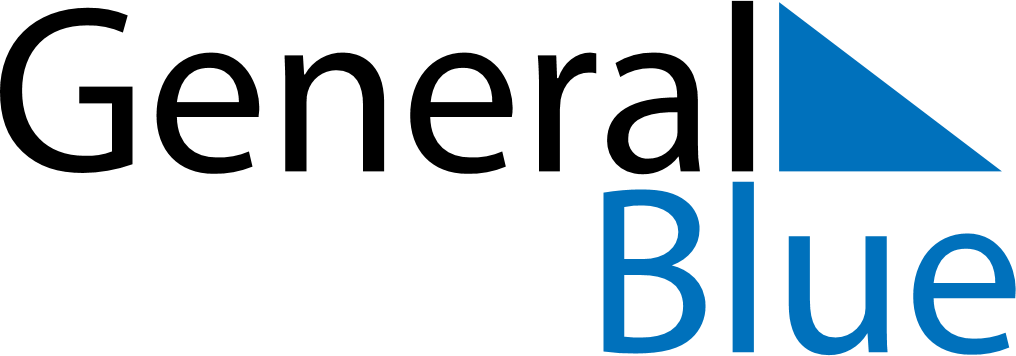 August 2019August 2019August 2019August 2019PolandPolandPolandSundayMondayTuesdayWednesdayThursdayFridayFridaySaturday12234567899101112131415161617Assumption18192021222323242526272829303031